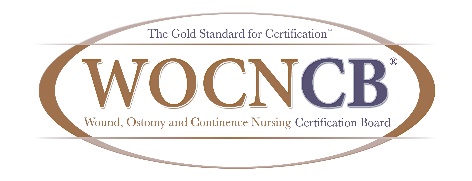 Make a Difference! The Wound, Ostomy, and Continence Nursing Certification Board thanks you for your interest in improving the future of healthcare.Eligibility 	▪  Hold a current credential by the WOCNCBRequirements:	▪ Possess skills and attributes required for leadership, project development and implementation, and 	   are proficient in email and online communications                  The WOCNCB adheres to a strict Conflict of Interest Policy. Conflicts include: Participation in developing or implementing any certification review materials or course sessionsActing as a faculty member or adjunct involved in curriculum development or implementation of a WOCN Society accredited education programServing concurrently as voting member of the WOCN Society Regional or National Boards or any other national organization or certifying body that may influence decisionsFirst Name:   	  Last Name:  	Credentials:  Preferred Place of contact:       HOME      	WORK Preferred Mailing Address:   	City/State/Zip:  Preferred Phone:   	Preferred E-Mail Address:   Employer:   		Current Position:  You must choose 3 committee(s) and rank them in order of preference. (first choice “1” second choice “2” etc):  Advanced Practice Committee         Exam Prep Committee  Foot Care Exam Committee  Item Review Committee  Marketing Committee    PGP Committee   Public Policy & Advocacy Committee  WOC Exam Committee  WTA-C CommitteeStatement of Interest:   Describe the reason for your interest to serve, and detail how it will benefit the organization. I can meet the following expectations:WOCNCB certification in good standing  Computer access, fax access for send/receive, and ability to receive e-mail and download filesAbility to participate in conference calls with the possibility of limited travelComplete assignments in a timely manner prior to conference calls or meetings  Committee appointment terms range from 2 to 4 years and may be renewed one timeAgree to disclose information about any actual, potential or questionable conflict of interest for this committee or other service appointment.  (This information is for disclosure purposes only.)  Submit a copy of your resume/CV with this application.I acknowledge that I have met all the expectations listed above.Signature:					Please submit completed application, no later than August 31, to the WOCNCB Office.